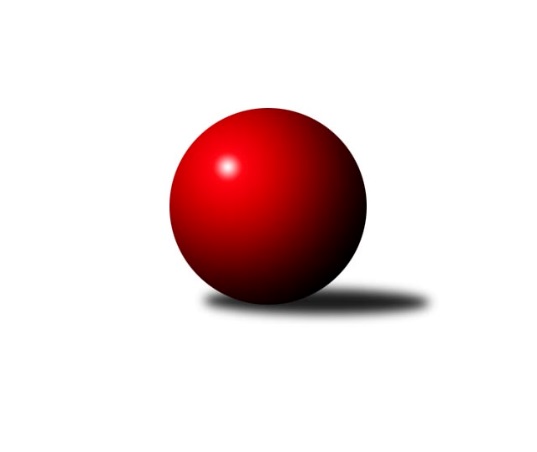 Č.15Ročník 2021/2022	11.2.2022Nejlepšího výkonu v tomto kole: 2883 dosáhlo družstvo: KK Hilton Sez. Ústí AJihočeský KP1 2021/2022Výsledky 15. kolaSouhrnný přehled výsledků:KK Hilton Sez. Ústí A	- TJ Sokol Písek A	8:0	2883:2623	11.0:1.0	11.2.TJ Nová Ves u Č. B. A 	- TJ Centropen Dačice D	2:6	2500:2571	5.5:6.5	11.2.TJ Sokol Nové Hrady A	- KK Hilton Sez. Ústí B	4:4	2553:2571	7.0:5.0	11.2.TJ Loko Č. Budějovice B	- TJ Spartak Soběslav A	7:1	2525:2378	9.0:3.0	11.2.TJ Dynamo Č. Budějovice A	- TJ Sokol Chotoviny B	6:2	2454:2407	7.0:5.0	11.2.Tabulka družstev:	1.	KK Hilton Sez. Ústí A	13	11	0	2	79.5 : 24.5 	101.5 : 54.5 	 2528	22	2.	TJ Centropen Dačice D	13	9	2	2	63.5 : 40.5 	84.5 : 71.5 	 2565	20	3.	TJ Sokol Nové Hrady A	14	9	1	4	69.5 : 42.5 	96.0 : 72.0 	 2585	19	4.	TJ Dynamo Č. Budějovice A	14	7	1	6	57.0 : 55.0 	82.0 : 86.0 	 2487	15	5.	TJ Loko Č. Budějovice B	14	6	1	7	52.5 : 59.5 	87.5 : 80.5 	 2478	13	6.	KK Hilton Sez. Ústí B	14	6	1	7	52.0 : 60.0 	77.5 : 90.5 	 2513	13	7.	TJ Sokol Písek A	13	5	2	6	49.0 : 55.0 	69.5 : 86.5 	 2479	12	8.	TJ Spartak Soběslav A	14	6	0	8	47.5 : 64.5 	77.0 : 91.0 	 2448	12	9.	TJ Nová Ves u Č. B. A	14	4	3	7	50.0 : 62.0 	80.5 : 87.5 	 2485	11	10.	TJ Kunžak A	12	4	0	8	41.0 : 55.0 	71.0 : 73.0 	 2452	8	11.	TJ Sokol Chotoviny B	13	1	1	11	30.5 : 73.5 	61.0 : 95.0 	 2482	3Podrobné výsledky kola:	 KK Hilton Sez. Ústí A	2883	8:0	2623	TJ Sokol Písek A	Dušan Jelínek	 	 227 	 227 		454 	 2:0 	 363 	 	170 	 193		Tomáš Brückler	Dušan Lanžhotský	 	 242 	 241 		483 	 2:0 	 396 	 	203 	 193		Vladislav Papáček	Jozef Jakubčík	 	 242 	 213 		455 	 2:0 	 451 	 	240 	 211		Drahomíra Nedomová	Jakub Vaniš	 	 245 	 254 		499 	 2:0 	 466 	 	231 	 235		Petr Kolařík	Michal Mikuláštík	 	 241 	 253 		494 	 1:1 	 492 	 	243 	 249		Jan Vaňata	Pavel Vrbík	 	 247 	 251 		498 	 2:0 	 455 	 	212 	 243		Jitka Koreckározhodčí: Dušan JelínekNejlepší výkon utkání: 499 - Jakub Vaniš	 TJ Nová Ves u Č. B. A 	2500	2:6	2571	TJ Centropen Dačice D	Jan Tesař	 	 175 	 187 		362 	 0:2 	 424 	 	202 	 222		Vít Beranovský	Ladislav Boháč	 	 220 	 205 		425 	 1:1 	 433 	 	231 	 202		Karel Kunc	Jiří Pokorný	 	 225 	 214 		439 	 1.5:0.5 	 432 	 	225 	 207		Radek Beranovský	Libor Doubek	 	 207 	 213 		420 	 1:1 	 442 	 	231 	 211		Petr Bína	Ilona Hanáková	 	 217 	 198 		415 	 0:2 	 467 	 	231 	 236		Lukáš Štibich	Martin Vašíček	 	 225 	 214 		439 	 2:0 	 373 	 	200 	 173		Ladislav Boudarozhodčí: Dobroslava ProcházkováNejlepší výkon utkání: 467 - Lukáš Štibich	 TJ Sokol Nové Hrady A	2553	4:4	2571	KK Hilton Sez. Ústí B	Jiří Konárek	 	 189 	 184 		373 	 0:2 	 425 	 	214 	 211		Miloš Mikulaštík	Tereza Kříhová	 	 202 	 206 		408 	 0:2 	 431 	 	220 	 211		Pavel Blažek	Jiří Jelínek	 	 222 	 226 		448 	 2:0 	 430 	 	213 	 217		Jana Dvořáková	Stanislava Hladká	 	 222 	 218 		440 	 2:0 	 420 	 	207 	 213		Jiří Mára	Milan Bedri	 	 225 	 218 		443 	 2:0 	 433 	 	224 	 209		Simona Černušková	Michal Kanděra	 	 233 	 208 		441 	 1:1 	 432 	 	205 	 227		Michal Klimešrozhodčí: Stanislav SladkýNejlepší výkon utkání: 448 - Jiří Jelínek	 TJ Loko Č. Budějovice B	2525	7:1	2378	TJ Spartak Soběslav A	Veronika Kulová	 	 197 	 191 		388 	 0:2 	 445 	 	203 	 242		Jaroslav Chalaš	Zdeňa Štruplová	 	 227 	 212 		439 	 2:0 	 359 	 	172 	 187		Vlastimil Šlajs	Jiří Douda	 	 208 	 217 		425 	 2:0 	 393 	 	190 	 203		Luboš Přibyl	Milada Šafránková	 	 214 	 211 		425 	 2:0 	 414 	 	205 	 209		Alena Dudová	Jan Sýkora	 	 210 	 206 		416 	 1:1 	 411 	 	203 	 208		Jan Štefan	Bedřich Vondruš	 	 222 	 210 		432 	 2:0 	 356 	 	165 	 191		Jindřich Kopicrozhodčí:  Vedoucí družstevNejlepší výkon utkání: 445 - Jaroslav Chalaš	 TJ Dynamo Č. Budějovice A	2454	6:2	2407	TJ Sokol Chotoviny B	Lukáš Chmel	 	 188 	 215 		403 	 2:0 	 382 	 	182 	 200		Martina Křemenová	Jiří Nekola	 	 195 	 178 		373 	 0:2 	 430 	 	228 	 202		Lenka Křemenová	Vít Šebestík	 	 230 	 211 		441 	 2:0 	 397 	 	202 	 195		Lenka Křemenová	Miroslav Kraus	 	 197 	 189 		386 	 1:1 	 382 	 	187 	 195		Gabriela Kučerová	Jakub Kožich	 	 235 	 233 		468 	 2:0 	 417 	 	188 	 229		David Bartoň	Patrik Postl	 	 194 	 189 		383 	 0:2 	 399 	 	195 	 204		Alena Makovcovározhodčí: Tomáš VašekNejlepší výkon utkání: 468 - Jakub KožichPořadí jednotlivců:	jméno hráče	družstvo	celkem	plné	dorážka	chyby	poměr kuž.	Maximum	1.	Karel Kunc 	TJ Centropen Dačice D	450.73	302.3	148.5	4.1	8/8	(493)	2.	Jiří Jelínek 	TJ Sokol Nové Hrady A	450.61	308.1	142.5	4.4	7/7	(475)	3.	Milan Bedri 	TJ Sokol Nové Hrady A	449.47	313.2	136.3	3.3	5/7	(480)	4.	Radek Beranovský 	TJ Centropen Dačice D	445.54	303.5	142.0	5.3	7/8	(484)	5.	Petr Bína 	TJ Centropen Dačice D	439.40	301.6	137.8	4.7	8/8	(473)	6.	Dušan Lanžhotský 	KK Hilton Sez. Ústí A	436.14	289.8	146.4	3.7	6/6	(483)	7.	Lukáš Štibich 	TJ Centropen Dačice D	435.03	300.8	134.3	4.3	8/8	(467)	8.	Milada Šafránková 	TJ Loko Č. Budějovice B	433.88	297.9	135.9	3.2	6/6	(490)	9.	Michal Kanděra 	TJ Sokol Nové Hrady A	433.25	290.1	143.2	6.1	7/7	(479)	10.	Pavel Vrbík 	KK Hilton Sez. Ústí A	431.87	291.0	140.9	3.3	5/6	(498)	11.	Jan Sýkora 	TJ Loko Č. Budějovice B	431.86	292.7	139.2	5.0	6/6	(464)	12.	Michal Horák 	TJ Kunžak A	431.81	293.1	138.7	6.6	6/6	(484)	13.	Stanislava Hladká 	TJ Sokol Nové Hrady A	429.96	295.8	134.2	4.6	6/7	(462)	14.	Michal Klimeš 	KK Hilton Sez. Ústí B	429.18	293.3	135.9	5.7	7/9	(480)	15.	Jitka Korecká 	TJ Sokol Písek A	428.41	293.8	134.6	5.2	7/7	(468)	16.	Pavel Blažek 	KK Hilton Sez. Ústí B	428.23	295.2	133.0	7.1	8/9	(473)	17.	Simona Černušková 	KK Hilton Sez. Ústí B	428.17	295.1	133.1	5.3	8/9	(480)	18.	Vít Ondřich 	TJ Dynamo Č. Budějovice A	427.60	292.1	135.5	5.3	8/8	(458)	19.	Jiří Nekola 	TJ Dynamo Č. Budějovice A	426.92	295.3	131.6	8.5	7/8	(478)	20.	Jozef Jakubčík 	KK Hilton Sez. Ústí A	426.39	289.1	137.3	6.1	4/6	(485)	21.	Jan Štefan 	TJ Spartak Soběslav A	426.04	291.2	134.8	4.4	9/9	(461)	22.	Jakub Vaniš 	KK Hilton Sez. Ústí A	423.50	289.7	133.8	6.7	6/6	(502)	23.	Lukáš Brtník 	TJ Kunžak A	422.93	299.1	123.9	7.8	6/6	(466)	24.	Dušan Jelínek 	KK Hilton Sez. Ústí A	421.96	293.9	128.0	6.4	6/6	(487)	25.	Lenka Křemenová 	TJ Sokol Chotoviny B	421.85	294.3	127.5	7.3	8/8	(472)	26.	Petr Kolařík 	TJ Sokol Písek A	420.94	298.2	122.7	8.6	7/7	(466)	27.	Patrik Postl 	TJ Dynamo Č. Budějovice A	420.67	290.5	130.2	6.7	8/8	(452)	28.	Michal Hajný 	KK Hilton Sez. Ústí B	420.22	287.8	132.4	5.2	8/9	(488)	29.	Jindřich Kopic 	TJ Spartak Soběslav A	419.86	294.6	125.3	7.5	9/9	(472)	30.	David Bartoň 	TJ Sokol Chotoviny B	419.38	294.5	124.9	6.8	8/8	(467)	31.	Libor Doubek 	TJ Nová Ves u Č. B. A 	419.08	291.9	127.2	5.3	5/7	(464)	32.	Lenka Křemenová 	TJ Sokol Chotoviny B	418.58	293.7	124.9	7.5	8/8	(469)	33.	Jana Dvořáková 	KK Hilton Sez. Ústí B	417.64	288.8	128.9	9.2	7/9	(471)	34.	Alena Makovcová 	TJ Sokol Chotoviny B	416.94	293.4	123.6	8.4	8/8	(463)	35.	Dobroslava Procházková 	TJ Nová Ves u Č. B. A 	416.80	294.1	122.8	8.3	5/7	(455)	36.	Alena Dudová 	TJ Spartak Soběslav A	416.77	291.1	125.6	7.1	9/9	(484)	37.	Jiří Pokorný 	TJ Nová Ves u Č. B. A 	416.35	289.9	126.4	6.4	7/7	(455)	38.	Vít Beranovský 	TJ Centropen Dačice D	416.06	290.5	125.6	8.4	6/8	(464)	39.	Miloš Mikulaštík 	KK Hilton Sez. Ústí B	415.93	287.3	128.6	7.0	7/9	(453)	40.	Ladislav Boháč 	TJ Nová Ves u Č. B. A 	415.81	292.0	123.8	6.2	6/7	(460)	41.	Michal Mikuláštík 	KK Hilton Sez. Ústí A	414.34	288.6	125.8	7.3	5/6	(494)	42.	Radek Hrůza 	TJ Kunžak A	413.50	292.4	121.1	7.8	6/6	(458)	43.	Jiří Mára 	KK Hilton Sez. Ústí B	411.38	280.4	131.0	6.4	8/9	(507)	44.	Pavel Jirků 	TJ Kunžak A	411.20	290.5	120.8	8.2	5/6	(475)	45.	Jaroslav Chalaš 	TJ Spartak Soběslav A	411.10	285.4	125.7	6.8	9/9	(457)	46.	Dana Kopečná 	TJ Kunžak A	409.87	288.8	121.1	9.5	6/6	(456)	47.	Miroslav Kraus 	TJ Dynamo Č. Budějovice A	409.21	284.3	124.9	9.8	7/8	(450)	48.	Pavel Jesenič 	TJ Nová Ves u Č. B. A 	409.09	283.3	125.8	8.3	7/7	(449)	49.	Jiří Douda 	TJ Loko Č. Budějovice B	405.72	289.9	115.8	7.4	6/6	(468)	50.	Drahomíra Nedomová 	TJ Sokol Písek A	405.49	285.0	120.5	8.8	7/7	(451)	51.	Vladislav Papáček 	TJ Sokol Písek A	402.89	281.4	121.5	6.5	5/7	(426)	52.	Gabriela Kučerová 	TJ Sokol Chotoviny B	402.54	281.7	120.8	9.6	7/8	(438)	53.	Lukáš Chmel 	TJ Dynamo Č. Budějovice A	402.19	282.6	119.6	8.1	7/8	(430)	54.	Zdeňa Štruplová 	TJ Loko Č. Budějovice B	399.46	285.1	114.3	9.0	4/6	(442)	55.	Vít Šebestík 	TJ Dynamo Č. Budějovice A	398.69	281.3	117.4	8.2	8/8	(444)	56.	Tomáš Brückler 	TJ Sokol Písek A	398.20	276.7	121.5	7.6	7/7	(430)	57.	Jan Tesař 	TJ Nová Ves u Č. B. A 	398.08	275.4	122.7	8.0	6/7	(425)	58.	Luboš Přibyl 	TJ Spartak Soběslav A	395.22	286.0	109.3	11.4	9/9	(429)	59.	Michal Takács 	TJ Loko Č. Budějovice B	390.17	277.9	112.3	10.5	4/6	(448)	60.	Vlastimil Šlajs 	TJ Spartak Soběslav A	387.82	281.8	106.0	11.0	6/9	(413)	61.	Stanislava Kopalová 	TJ Kunžak A	365.07	261.1	104.0	12.5	6/6	(408)		Stanislav Ťoupal 	KK Hilton Sez. Ústí A	447.00	286.0	161.0	4.0	1/6	(447)		Jan Vaňata 	TJ Sokol Písek A	446.00	309.5	136.5	9.0	2/7	(492)		Matyáš Doležal 	TJ Centropen Dačice D	446.00	317.0	129.0	5.0	1/8	(446)		Jakub Kožich 	TJ Dynamo Č. Budějovice A	443.67	306.2	137.5	3.7	3/8	(472)		Veronika Kulová 	TJ Loko Č. Budějovice B	434.83	301.7	133.1	5.0	3/6	(451)		Martin Vašíček 	TJ Nová Ves u Č. B. A 	431.29	283.8	147.5	5.1	4/7	(445)		Stanislava Betuštiaková 	TJ Sokol Nové Hrady A	429.33	300.7	128.7	8.7	3/7	(447)		Jiří Konárek 	TJ Sokol Nové Hrady A	425.83	286.2	139.7	6.6	4/7	(456)		Jiří Brát 	TJ Kunžak A	424.00	259.0	165.0	5.0	1/6	(424)		Tereza Kříhová 	TJ Sokol Nové Hrady A	419.17	284.5	134.7	6.2	2/7	(428)		Stanislav Musil 	TJ Centropen Dačice D	419.00	299.5	119.5	10.5	1/8	(429)		Alexandra Králová 	TJ Sokol Písek A	417.67	298.8	118.8	8.2	2/7	(445)		Miroslav Vacko 	TJ Sokol Chotoviny B	417.50	294.5	123.0	10.0	2/8	(434)		Saša Sklenář 	TJ Nová Ves u Č. B. A 	417.33	285.3	132.0	2.3	1/7	(432)		Karel Štibich 	TJ Centropen Dačice D	416.83	283.8	133.0	7.4	3/8	(445)		Tomáš Balko 	TJ Sokol Nové Hrady A	415.75	290.8	125.0	6.1	3/7	(453)		Pavel Holzäpfel 	TJ Centropen Dačice D	415.50	283.8	131.7	8.0	3/8	(431)		Jiří Svačina 	TJ Sokol Chotoviny B	414.25	298.7	115.6	8.4	4/8	(455)		Vojtěch Kříha 	TJ Sokol Nové Hrady A	412.75	287.3	125.4	5.6	4/7	(460)		Marcela Chramostová 	TJ Kunžak A	412.50	277.5	135.0	7.5	2/6	(427)		Miroslava Vondrušová 	TJ Loko Č. Budějovice B	412.22	289.1	123.1	8.4	3/6	(444)		Josef Brtník 	TJ Kunžak A	411.67	301.0	110.7	10.0	1/6	(419)		Ilona Hanáková 	TJ Nová Ves u Č. B. A 	411.32	289.9	121.4	6.4	4/7	(451)		Milena Šebestová 	TJ Sokol Nové Hrady A	409.00	287.8	121.3	7.4	4/7	(456)		Jan Švarc 	KK Hilton Sez. Ústí A	407.10	288.1	119.0	9.7	3/6	(494)		Marie Lukešová 	TJ Sokol Písek A	406.00	277.3	128.8	8.5	4/7	(457)		Bedřich Vondruš 	TJ Loko Č. Budějovice B	405.08	281.6	123.5	6.6	3/6	(432)		Jonáš Čeloud 	TJ Centropen Dačice D	401.00	279.0	122.0	4.0	1/8	(401)		Petr Mariňák 	TJ Dynamo Č. Budějovice A	400.00	273.7	126.3	7.3	1/8	(426)		Martina Křemenová 	TJ Sokol Chotoviny B	398.90	286.9	112.0	11.6	5/8	(435)		Vlastimil Škrabal 	TJ Kunžak A	397.00	285.0	112.0	11.0	1/6	(397)		Petr Zítek 	TJ Sokol Písek A	392.33	277.2	115.1	9.9	3/7	(407)		David Štiller 	KK Hilton Sez. Ústí B	391.63	278.4	113.3	8.3	2/9	(466)		Tomáš Polánský 	TJ Loko Č. Budějovice B	391.00	284.0	107.0	10.0	1/6	(391)		Josef Schleiss 	TJ Spartak Soběslav A	387.00	280.0	107.0	16.0	1/9	(387)		Tomáš Vašek 	TJ Dynamo Č. Budějovice A	384.00	287.0	97.0	14.0	1/8	(384)		Ladislav Bouda 	TJ Centropen Dačice D	374.25	270.1	104.2	12.1	4/8	(420)		Jaroslav Kotnauer 	TJ Dynamo Č. Budějovice A	373.33	259.0	114.3	9.3	1/8	(391)		Josef Bárta 	TJ Centropen Dačice D	373.00	249.0	124.0	9.0	1/8	(373)		Libor Tomášek 	TJ Sokol Nové Hrady A	363.00	280.0	83.0	14.0	1/7	(363)		Jana Křivanová 	TJ Spartak Soběslav A	349.50	240.5	109.0	11.5	2/9	(358)Sportovně technické informace:Starty náhradníků:registrační číslo	jméno a příjmení 	datum startu 	družstvo	číslo startu26234	Miroslav Kraus	11.02.2022	TJ Dynamo Č. Budějovice A	4x21721	Jan Vaňata	11.02.2022	TJ Sokol Písek A	2x
Hráči dopsaní na soupisku:registrační číslo	jméno a příjmení 	datum startu 	družstvo	Program dalšího kola:16. kolo18.2.2022	pá	17:30	KK Hilton Sez. Ústí B - TJ Nová Ves u Č. B. A 	18.2.2022	pá	17:30	TJ Spartak Soběslav A - TJ Sokol Nové Hrady A	18.2.2022	pá	17:30	TJ Sokol Písek A - TJ Kunžak A	18.2.2022	pá	19:00	TJ Centropen Dačice D - KK Hilton Sez. Ústí A				-- volný los -- - TJ Dynamo Č. Budějovice A	Nejlepší šestka kola - absolutněNejlepší šestka kola - absolutněNejlepší šestka kola - absolutněNejlepší šestka kola - absolutněNejlepší šestka kola - dle průměru kuželenNejlepší šestka kola - dle průměru kuželenNejlepší šestka kola - dle průměru kuželenNejlepší šestka kola - dle průměru kuželenNejlepší šestka kola - dle průměru kuželenPočetJménoNázev týmuVýkonPočetJménoNázev týmuPrůměr (%)Výkon4xJakub VanišSK Sez. Ústí A4993xJakub KožichDyn. Č.B. A116.14686xPavel VrbíkSK Sez. Ústí A4984xLukáš ŠtibichDačice112.524674xMichal MikuláštíkSK Sez. Ústí A4942xJakub VanišSK Sez. Ústí A110.844991xJan VaňataPísek 4923xPavel VrbíkSK Sez. Ústí A110.624984xDušan LanžhotskýSK Sez. Ústí A4831xMichal MikuláštíkSK Sez. Ústí A109.734942xJakub KožichDyn. Č.B. A4682xVít ŠebestíkDyn. Č.B. A109.4441